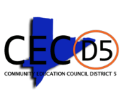                                                           CEC 5 Calendar Meeting Minutes                                                              Wednesday, May 26, 2021                   https://us02web.zoom.us/u/kxlXTSII2 Meeting ID: 847 1678 0778 Passcode: 862667Meeting called to order by Vice President Barnhill at 6:35 PM.  Roll call taken by Lisa Kinsey, which resulted in the following:Present: Schadell Barnhill, Sanayi Beckles-Canton, Ayishah Irvin, Sonia Mendoza, Shaqua Randle, and Gina Williams    Absent:   Hope Bell (Unexcused) and Pamela Stewart (Excused)          Acknowledgement of April 28, 2021 Calendar and Business MinutesCouncil did not have any changes to the minutes.CEC5 Five-Year Capital Plan FY 2020-2024 Proposed November 2020 Amendment Presentation, School Construction Authority (SCA) Steven Tuozzolo, Manager, Communications and External AffairsSteven Tuozzolo presented CEC5 Five-Year Capital Plan FY 2020-2024 Proposed November 2020 Amendment Presentation to the council/community and answered questions.Report of PresidentPresident Stewart was under the weather, and will report out next month. Report of Council Vice President Barnhill reported out on:Meetings/Events Attended  Manhattan Borough Educational Forum with Chancellor Porter (May 24)Virtual Father’s Forward Career Day (May 20)CEC 5 Special Meeting (May 12)Community Board #2 and CEC 1 & 2 Dyslexia Forum  (May 3)Member Beckles-Canton reported out on:Has a report, but driving unable to report at the time.Treasurer Irvin reported out on:Meetings AttendedECC Steering Committee (May 7) & May 19CEC5 Special Meeting (May 12)Joint Hearing ECC and CPAC with Deputy Chancellor Austin(May 14) next meeting (May 28)DLT completing DCEP (May 21)Manhattan Square Harlem One with CEC Presidents, President Council Presidents, Superintendents and Executive Superintendents (May 26)PEP CEC4 Calendar/BusinessAssisting a few schools with PA/PTA Elections and other issues. Assisting D5 Presidents’ Council Family Health and Awareness hopefully District Office and CEC5 will participate. Will share more information when available.Member Mendoza reported out on:Did not have a report this month.Secretary Randle reported out on: Did not have a report this month.Member Williams reported out on:Meetings AttendedCEC5 Special Meeting (May 12)ECC ECC Steering Committee Press Release Day with National Action Network (NAN) (May 26)Father’s Forward (May 20)NAACP Rank The VoteNAN Youth Huddle weekly on MondaysTeens Take Charge Antiracist Anti Specialized SAT RallyWorking with PS 175 PA, elections and other projects been there for a few weeks. Highlight Henry Highland Garnet   Resources for grades 3K-5. Shared information with council.Report of Superintendent Danika Rux Executive Superintendent/Superintendent Call with Chancellor Porter Charging all principals with creating an opportunity for families/children to re-enter school spaces in a social manner showing families PPE. Chancellor Porter suggested each school will have one open house event, can have additional events. Importance of Summer Rising a strategy to getting students and teachers re-acclimated back to school spaces. Urging families to take this opportunity for their scholars. Six-teen buildings in district five will have summer rising program available in partnership with DYCD Programs. Building selections made at the Mayor’s Office. District Office ensuring buildings sites are air-conditioned, identified a principal/assistant principal in charge of each building.   Summer Programming has a principal in charge of each building and close to having an assistant principal as well.PS 200 and TCCS (517) buildings waiting website language to change to solidify DYCD Partnership.Summer Rising student numbers are presently low. We want to ensure space for our D5 students.Online Summer Rising Application is very convoluted.Budget no hiring restrictions for SY 2021-2022 best news.ATR (absence teacher reserved) teachers excessed from their school do to budgeting or disciplinary issues. Teachers will remain at their current schools to ensure continuity and not charge principals this upcoming school year.Early Childhood Updates, Yael Leopold, DirectorAmira through Robin Hood FoundationSchools awarded vouchers towards connected to a curriculum many of our schools are using called Enter Reading Robotic Feature one to one tutor for our children with the necessary pillars for reading. Seven D5 schools have signed up for the program. 3K/PreKPlan for full re-opening September 2021. Children expected to wear mask. Support will be offered to parents/teachers with emotional/social developmental appropriate transition. 3K/2 Workshop Twice a week professional learning around pillars of literacy with teachers amazing feedback and well received. Book Nook, Deputy Superintendent, Robin DavsonCSI Elementary SchoolsProvides one on one tutoring or remote tutoring for students. Three D5 schools 1st and 2nd graders base on the numbers 95% of 1st and 2nd graders will be receiving one on one tutoring and virtually aligned to any instructional reading level. Schools will currently assess students depending on where they fall tutors will bring them thru a series of an 8-week online one on one tutoring to bring them up. Based on the history and statics of the company, they usually bring students up to 3-4 reading levels on average within that 8-week program. This is a line for MBK targeting our brown/black young men for the program. Hoping to get started as soon as possible. Stayed tuned for updates.Superintendent Rux and Deputy Superintendent Davson answered questions from the council/community.  Time allotted for the speaker’s list.                Time allotted for speaker’s listVice President Barnhill adjourned calendar meeting at 8:01PM.    Submitted by: Lisa Kinsey, Administrative Assistant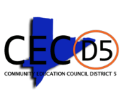                                                CEC 5 Business Meeting Minutes                                                    Wednesday, May 26, 2021https://us02web.zoom.us/u/kxlXTSII2 Meeting ID: 847 1678 0778 Passcode: 862667Meeting called to order by Vice President Barnhill at 8:02 PM.  Roll call taken by Lisa Kinsey, which resulted in the following:Present: Schadell Barnhill, Sanayi Beckles-Canton, Ayishah Irvin, Sonia Mendoza, Shaqua Randle, and Gina Williams  Absent:  Hope Bell (Unexcused) and Pamela Stewart (Excused)There was no new business. Reimbursements Treasurer Irvin asked to have all outstanding reimbursements and supporting documents on or before Wednesday, June 16, 2021 for signature, approval and submission. June 2021reimbursement and supporting documents should be submitted for signature and approval at June 23, 2021 meeting.Vice President Barnhill adjourned the business session at 8:06pm. Submitted by: Lisa Kinsey, Administrative Assistant